		Cycle A Autumn Term Year 3/4 History Knowledge Organiser 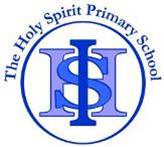                 Main Learning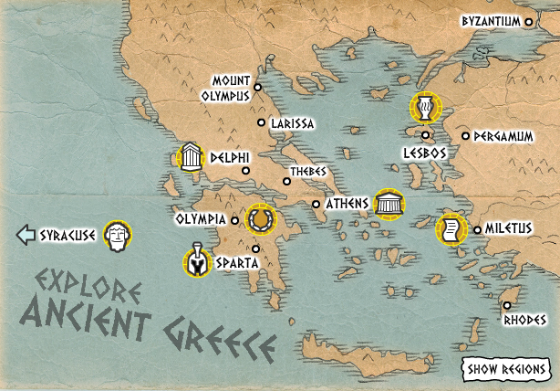 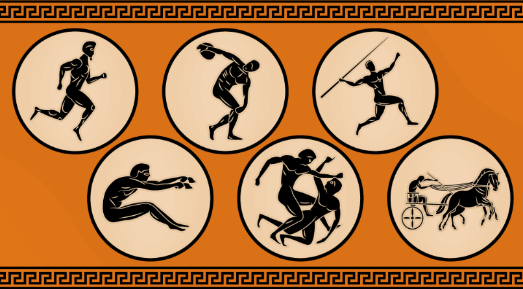              History Quiz 1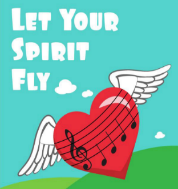 Total What else have you Learned 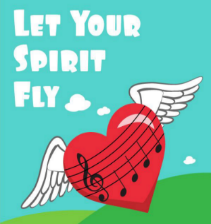 (optional)QuestionABC1Where did the Ancient Greeks live?Mostly mainland Greece and the Greek islandsChinaSaudi Arabia 2When did the earliest Greek civilisations first appear?1000 years ago4000 years ago200 years ago3What is similar between how to Ancient Greeks lived and today?Went to the theatreWorked in factoriesLiving in mud houses4What is different between how to Ancient Greeks lived and today?Some people worked as farmersWent to the theatre Ancient Greece was made up of many independent city-states.5What does architecture mean?Painting a buildingDesigning buildingsTaking pictures of buildings6Which of these architectures were started by Ancient Greece?ionicFlatsSlate roof7Which option is classed as contemporary architecture?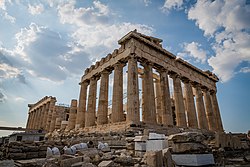 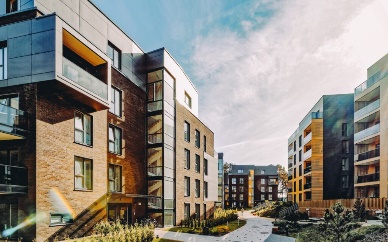 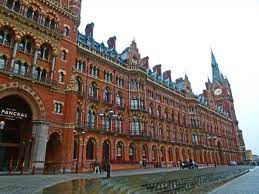 8Which ancient Olympic Games to are similar to the modern Olympic Games?Long jumpSkateboardingSurfing Prior knowledge                                     %1st Attempt                            %2nd  attempt                           %3rd Attempt                          %